Den Země 2019Město Dobříš bude v druhé polovině dubna, konkrétně od 22. do 28. dubna, opět slavit Den Země. Hlavní aktivitou bude úklid veřejných prostranství a okolí města, součástí oslav však budou i další akce, které různým způsobem upozorní na nutnost chránit naše životní prostředí. Město vyzývá k zapojení neziskové organizace, dobříšské školy i další občany města, kteří nikde organizovaní nejsou a chtějí pomoci. Tradičně zajistí svoz a likvidaci sesbíraného odpadu a dle požadavků vydá igelitové pytle a gumové rukavice. Pro potvrzení úklidových lokalit i další informace k tématu kontaktujte odbor výstavby a životního prostředí - e-mail.: harmanova@mestodobris.cz, telefon 380 533 380, popřípadě přímo osobní návštěvou (č.p. 1602 – nad Penny Marketem).  Podrobnější informace si budete moci přečíst v dubnovém čísle Dobříšských listů a na internetových stránkách města.Děkujeme za zapojení do péče o životní prostředí.Ing. Alena Harmanová, vedoucí odboru výstavby a životního prostředí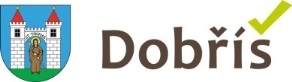 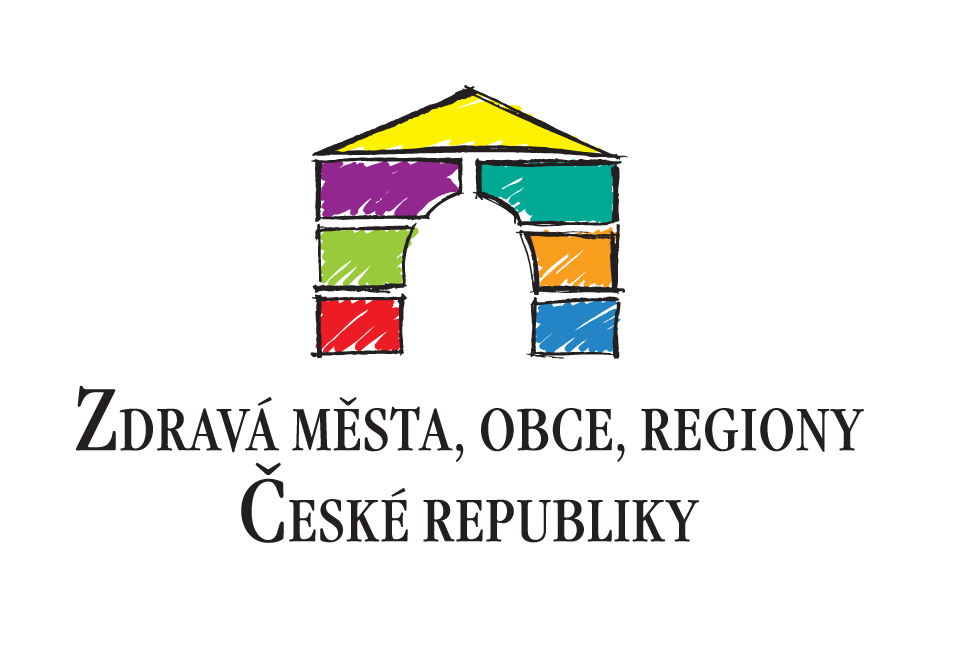 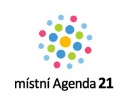 